ROTINA DO TRABALHO PEDAGÓGICO PARA SER REALIZADA EM DOMICÍLIO (BERÇÁRIO I-A) - Profª DaianeData: 19/04 a 23/04 de 2021E.M.E.I. “Emily de Oliveira Silva”SEGUNDA-FEIRATERÇA-FEIRAQUARTA-FEIRAQUINTA-FEIRASEXTA-FEIRABERÇÁRIO I-AATIVIDADE 1Atividade Prática: Hora da Massagem- Deitar o bebê, fazer massagem utilizando creme, apalpando e pronunciando o nome de cada parte do corpo. 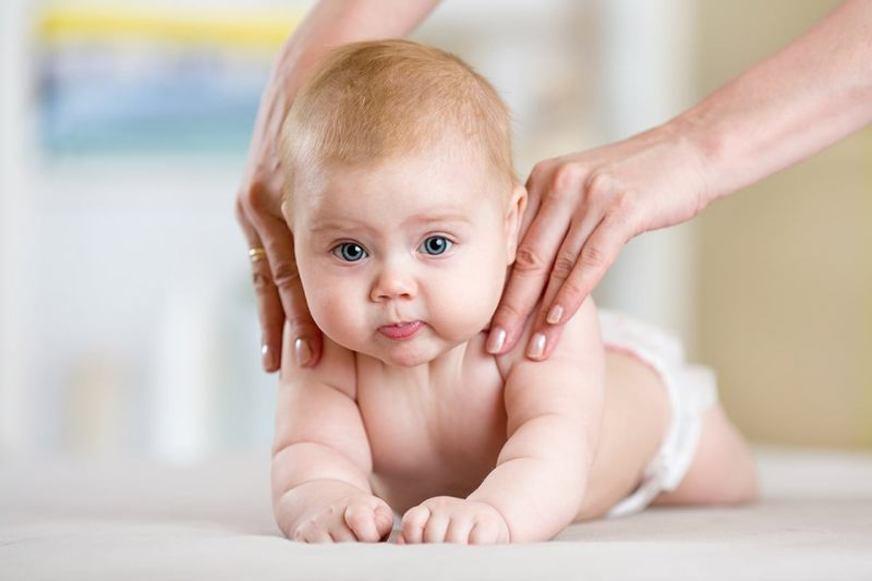 BERÇÁRIO I-AATIVIDADE 1Vídeo: A Borboleta Antonieta/História Para Bebês e Crianças por Carol Levy (You Tube)Disponível em: https://youtu.be/VwNYnj8vam0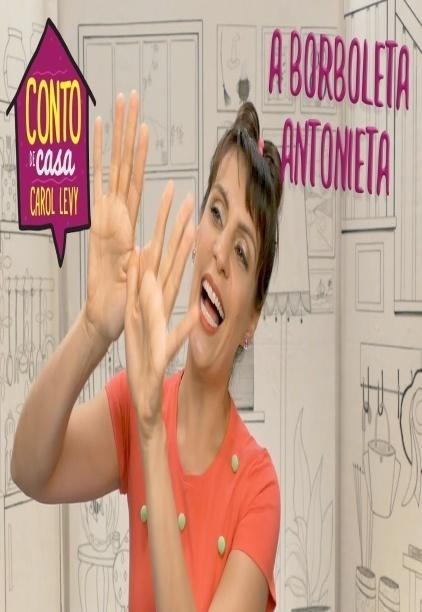 BERÇÁRIO I-AATIVIDADE 1Atividade prática: Estimular o paladar- Oferecer algo que a criança consiga segurar, colocar na boca e sentir o sabor, dizendo o que é e repetindo pausadamente a palavra. Pode ser utilizado bolacha, biscoitinho ou banana.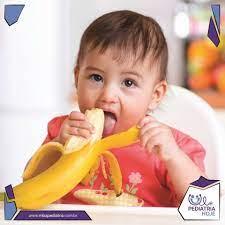 Vídeo: Explicação da atividade do dia- Explicação gravada pela PROFESSORA DAIANE, de como realizar a atividade. Disponível em: https://youtu.be/UOdSjo39IqYBERÇÁRIO I-AATIVIDADE 1Vídeo: Hora do Papá/Brotinhos/Música InfantilDisponível em: https://youtu.be/ExodEb09LTQ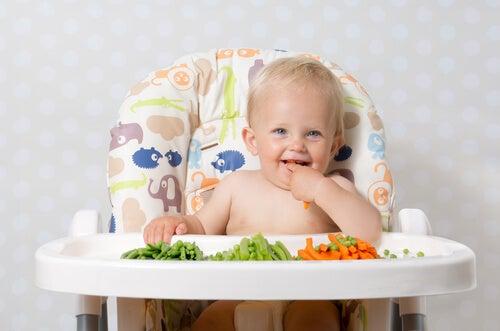 BERÇÁRIO I-APOSTECIPAÇÃO DO FERIADO DE 21/04 - TIRADENTESBom final de semana!!!